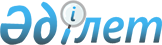 Қазақстан Республикасы Үкiметiнiң 1996 жылғы 18 қыркүйектегi N 1138 қаулысына өзгерiстер енгiзу туралыҚазақстан Республикасы Үкiметiнiң Қаулысы 1996 жылғы 12 желтоқсан N 1530



          Қазақстан Республикасының Үкiметi қаулы етедi:




          "Қазақстан Республикасының Үкiметi жанындағы Ақпаратты қорғау
жөнiндегi мемлекеттiк техникалық комиссияның құрамы туралы" Қазақстан
Республикасы Үкiметiнiң 1996 жылғы 18 қыркүйектегi N 1138 қаулысына
мынадай өзгерiстер енгiзiлсiн:




          Қазақстан Республикасының Үкiметi жанындағы Ақпаратты қорғау
жөнiндегi мемлекеттiк техникалық комиссияның құрамына комиссияның
төрағасы болып Қазақстан Республикасы Премьер-Министрiнiң орынбасары
Дүйсенов Дүйсенбай Төлеубайұлы енгiзiлсiн;




          Г.Г. Штойк аталған құрамнан шығарылсын.





     Қазақстан Республикасының
       Премьер-Министрi


					© 2012. Қазақстан Республикасы Әділет министрлігінің «Қазақстан Республикасының Заңнама және құқықтық ақпарат институты» ШЖҚ РМК
				